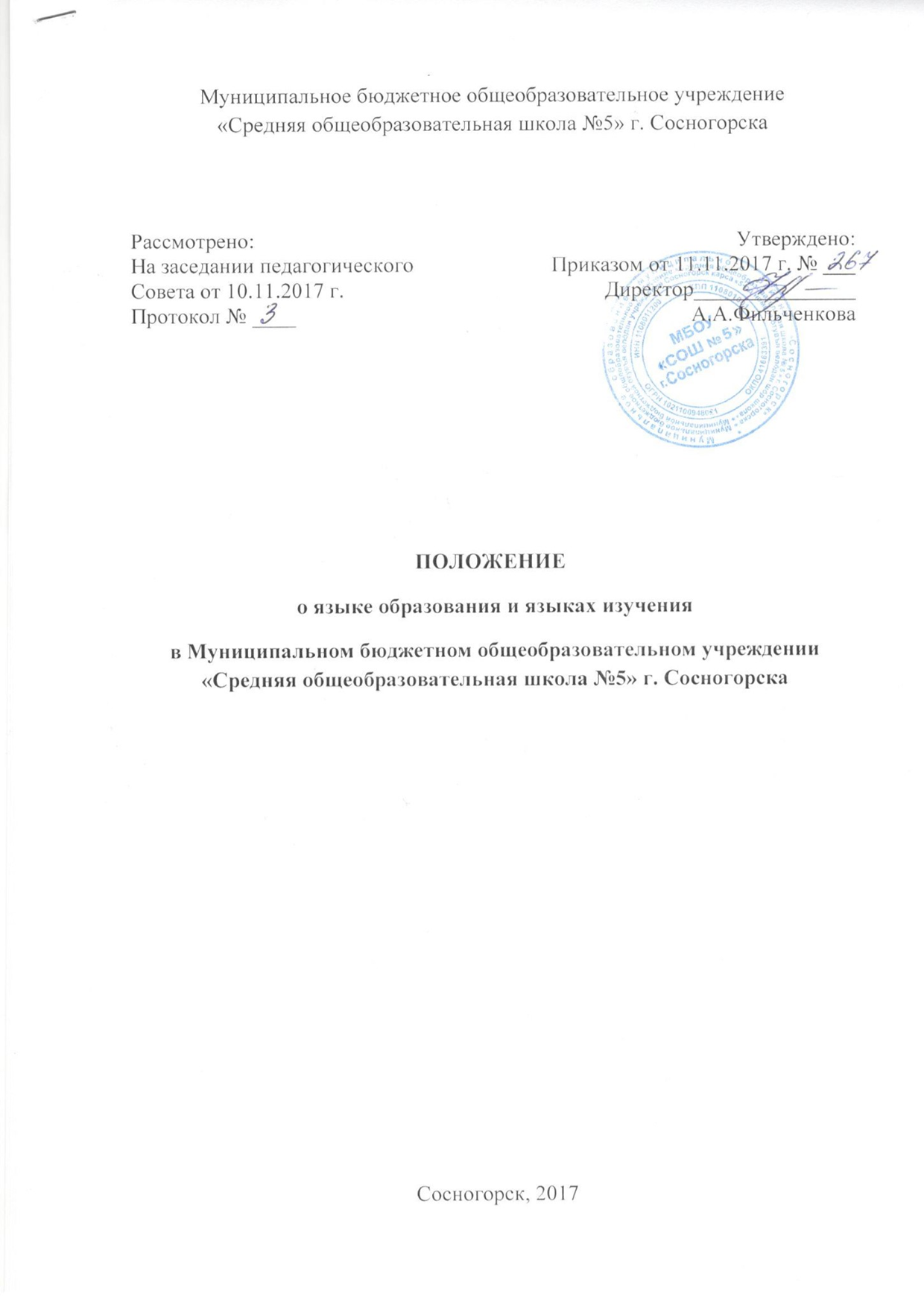 Общие положения1.1. Настоящее Положение разработано с целью соблюдения законодательства Российской Федерации в области образования в части определения языка образования и языков изучения в Муниципальном бюджетном общеобразовательном   учреждении «Средняя общеобразовательная школа №5» г. Сосногорска  (далее – МБОУ «СОШ №5» г. Сосногорска). 1.2. Настоящее Положение разработано на основании Конституции РФ, в соответствии  с Федеральным законом от 29 декабря 2012г. № 273-ФЗ «Об образовании в Российской Федерации», Законом Российской Федерации «О языках народов Российской Федерации» от 25 октября 1991 года № 1807-1 (с изменениями), Конституцией  Республики Коми. 1.3. Положение является локальным актом МБОУ «СОШ №5» г. Сосногорска, которое регулирует языки образования и языки изучения в МБОУ «СОШ №5» г. Сосногорска.1.4. Настоящее Положение утверждено с учетом мнения Педагогического совета  и родительского совета. 1.5. В соответствии с законодательством Российской Федерации в МБОУ «СОШ №5» г. Сосногорска гарантируется получение образования на государственном языке Российской Федерации, а также выбор языка обучения, языков изучения в пределах возможностей, предоставляемых системой образования. 1.6. Образовательная деятельность в МБОУ «СОШ №5» г. Сосногорска осуществляется на русском языке. Преподавание и изучение государственного языка Российской Федерации в рамках имеющих государственную аккредитацию образовательных программ осуществляются в соответствии с Федеральными государственными образовательными стандартами. 1.7. Преподавание и изучение  коми языка как государственного языка Республики Коми осуществляется в МБОУ «СОШ №5» г. Сосногорска в рамках имеющих государственную аккредитацию образовательных программ в соответствии с Федеральными государственными образовательными стандартами. 1.8. Право граждан Российской Федерации на получение   начального  общего, основного общего  и  среднего общего образования на родном языке, а также право на изучение родного языка обеспечивается в МБОУ «СОШ №5» г. Сосногорска  созданием  необходимого  числа  классов, групп, а также созданием условий для их функционирования (ст. 14 Федерального Закона от 29.12.2012г. № 273-ФЗ «Об образовании в Российской Федерации»). 1.9. Для недопущения нарушении права граждан на образование МБОУ «СОШ №5» г. Сосногорска обеспечивает систематическое информирование родителей (законных представителей) обучающихся с целью свободного, добровольного выбора ими языка преподавания и изучения государственного (коми) языка Республики Коми, а также изучения родного языка из числа языков народов Российской Федерации. 1.10. Организация выбора языка преподавания и языков изучения в обязательном порядке предусматривает участие органа самоуправления МБОУ «СОШ №5» г. Сосногорска. Результаты выбора должны быть зафиксированы заявлениями родителей (законных представителей) для обучения своего ребенка. Работники МБОУ «СОШ №5» г. Сосногорска не имеют права при общении с родителями влиять на выбор языка образования под любыми предлогами (удобство для школы, класса; отсутствие возможностей обеспечить их выбор; отсутствие подготовленных  учителей и т.п.). 1.11. На основе последовательных действий по осуществлению родителями свободного, добровольного, информированного выбора языка преподавания и языков изучения их ребенком МБОУ «СОШ №5» г. Сосногорска локальными нормативными актами определяет язык, языки образования на учебный год (ст. 14 Федерального закона от 29.12.2012г. № 273-ФЗ). 1.12. Настоящее  Положение обязательно для исполнения всеми участниками образовательного процесса. Изучение русского языка как государственного языкаРоссийской Федерации2.1. Русский язык как государственный язык Российской Федерации изучается во всех классах. 2.2. Изучение русского языка как государственного языка в МБОУ «СОШ №5» г. Сосногорска регулируется государственными образовательными стандартами,  а также региональным Базисным учебным планом, составленным на основе федерального Базисного плана, где отводятся соответствующие часы на изучение русского языка как государственного языка Российской Федерации. 2.3. Во всех классах МБОУ «СОШ №5» г. Сосногорска русский язык  изучается  в  объемах, предусмотренных Базисным учебным планом для школ Российской Федерации. Не допускается сокращение количества часов на изучение русского языка. 2.4. В образовательном процессе в МБОУ «СОШ №5» г. Сосногорска обучение русскому языку проводится по учебникам, которые утверждены и рекомендованы (или допущены) Министерством образования и науки Российской Федерации.Обучение на родном языке коми3.1. Обучение на родном языке коми обеспечивается созданием необходимого числа соответствующих классов, а также созданием условий для их функционирования в пределах возможностей, предоставляемых системой образования. 3.2. При наличии специалистов в школе может быть организовано преподавание и изучение и других родных языков из числа языков народов Российской Федерации, в рамках имеющих государственную аккредитацию образовательных программ в соответствии с Федеральными государственными образовательными стандартами на основании заявления родителей. 3.3. Классы с обучением на родных языках создаются на основании заявлений родителей (законных представителей) обучающихся при поступлении ребенка в 1 класс образовательной организации. 3.4. Организация обучения на родном языке обучающихся 2-9 классов осуществляется на основании заявлений родителей (законных представителей) обучающихся при поступлении ребенка в МБОУ «СОШ №5» г. Сосногорска. 3.5. Обучение на родных языках регулируется государственными образовательными стандартами, а также региональным Базисным учебным планом, составленным на основе федерального Базисного плана, где отводятся соответствующие часы на изучение родного языка как языка обучения. 3.6. В образовательном процессе в  МБОУ «СОШ №5» г. Сосногорска  обучение на родном языке проводится по учебникам, которые утверждены и рекомендованы (или допущены) Министерством образования и науки Российской Федерации.IV. Изучение родных языков, второго иностранного языка4.1. В МБОУ «СОШ №5» г. Сосногорска изучение родного (коми) языка осуществляется в пределах возможностей, предоставляемых системой образования, в соответствии с учебным планом (частью, формируемой участниками образовательного процесса) по письменному заявлению родителей (законных представителей) при поступлении в школу. 4.2. В качестве иностранного языка осуществляется изучение английского и немецкого языков во 2-11-х классах. При наличии специалиста и желания родителей и учащихся могут изучаться и другие иностранные языки. 4.3. Осуществляется деление классов на группы для изучения английского языка в соответствии с нормативными требованиями.V. Заключительные положения5.1. Настоящее Положение принято на неопределенный срок. 5.2. По решению педагогического совета МБОУ «СОШ №5» г. Сосногорска в него могут вноситься изменения и дополнения.